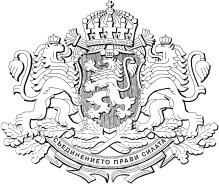 Република българияОБЛАСТEН УПРАВИТЕЛ НА ОБЛАСТ ВЕЛИКО ТЪРНОВООБЛАСТЕН СЪВЕТ ЗА НАМАЛЯВАНЕ НА РИСКА ОТ БЕДСТВИЯ РЕШЕНИЕ №1	Областният съвет за намаляване на риска от бедствие Велико Търново реши в Областния план за защита при бедствия да се опишат следните видове опасности и да се оцени риска от тях – земетресение, наводнение, ядрена е радиационна авария, свлачища, горски пожари, снегонавявания и обледеняване, човешки епидемии и пандемия, разлив на опасни вещества и големи транспортни произшествия.РЕШЕНИЕ №2Областният съвет за намаляване на риска от бедствие Велико Търново приема оценката риска направена  в Приложение № 3 на Областния план за защита при бедствия, съгласно Указанията за разработването и готовността за изпълнението на планове за защита при бедствия от 2017 г. поместени в сайта на ГДПБЗН.  РЕШЕНИЕ №3	Областният съвет за намаляване на риска от бедствие Велико Търново реши в Областния план за защита при бедствия да се разработят 6 броя Планове за действия при специфични опасности: земетресение; наводнение; ядрена и радиационна авария; свлачища; горски пожари; снегонавявания и обледеняване и човешки епидемии и пандемия.РЕШЕНИЕ №4	Областният съвет за намаляване на риска от бедствие Велико Търново приема Областния план за защита при бедствия.ИВАЙЛО ЗДРАВКОВ     /П/Областен управител наОбласт Велико Търновои председател на Областен съветза намаляване на риска от бедствия